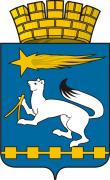 ДУМА ГОРОДСКОГО ОКРУГА НИЖНЯЯ САЛДАР Е Ш Е Н И Е - проект___________                                                                                            № ___ О внесении изменений в Правила землепользования и застройки городского округа Нижняя Салда применительно к территории села Акинфиево      	В соответствии с Земельным кодексом Российской Федерации, Градостроительным кодексом Российской Федерации, в соответствии с  Федеральным законом от 06 октября 2003 года № 131-ФЗ «Об общих принципах организации местного самоуправления в Российской Федерации», статьей 23 Устава городского округа Нижняя Салда,  учитывая результаты публичных слушаний по обсуждению проекта о внесении изменений в Правила землепользования и застройки городского округа Нижняя Салда применительно к территории села Акинфиево, Дума городского округа Нижняя Салда          Р Е Ш И Л А:	1. Внести в  Правила землепользования и застройки городского округа Нижняя Салда применительно к территории села Акинфиево, утвержденные решением  Думы городского округа Нижняя Салда от 18.12.2012  № 16/3 (с изменениями внесенными решениями Думы городского округа  Нижняя Салда от 19.02.2014 № 34/8, от 19.06.2014 № 38/10), следующие изменения:1) изменив зону СХ-6 (зона сельскохозяйственных угодий), расположенную в селе Акинфиево, по улице Центральная, № 1а, на зону СХ-3 (сельскохозяйственная зона 3-го класса), путем внесения изменения в лист 1 Схемы градостроительного зонирования Правил землепользования и застройки городского округа Нижняя Салда применительно к территории села Акинфиево (схема прилагается);2) дополнив раздел «СХ - Зоны сельскохозяйственного назначения» статьи 2 «Градостроительные регламенты» Правил землепользования и застройки городского округа Нижняя Салда применительно к территории села Акинфиево  подразделом «СХ-3. Сельскохозяйственная зона 3-го класса с СЗЗ 300 м», следующего содержания:«СХ-3. Сельскохозяйственная зона 3-го класса с СЗЗ 300 м Основные виды разрешенного использования недвижимости:- скотоводство;- птицеводство;- свиноводство;- пчеловодство;- животноводство.	Вспомогательные виды разрешенного использования:- обеспечение сельскохозяйственного производства».2. Опубликовать настоящее решение в газете «Городской вестник  плюс» и разместить на официальном сайте городского округа Нижняя Салда.		3. Контроль над исполнением настоящего решения оставляю за собой.Глава городского округа                                                                       Е.В. МатвееваЛист 1 Схемы градостроительного зонирования Правил землепользования и застройки городского округа  Нижняя СалдаПрименительно к территории села Акинфиево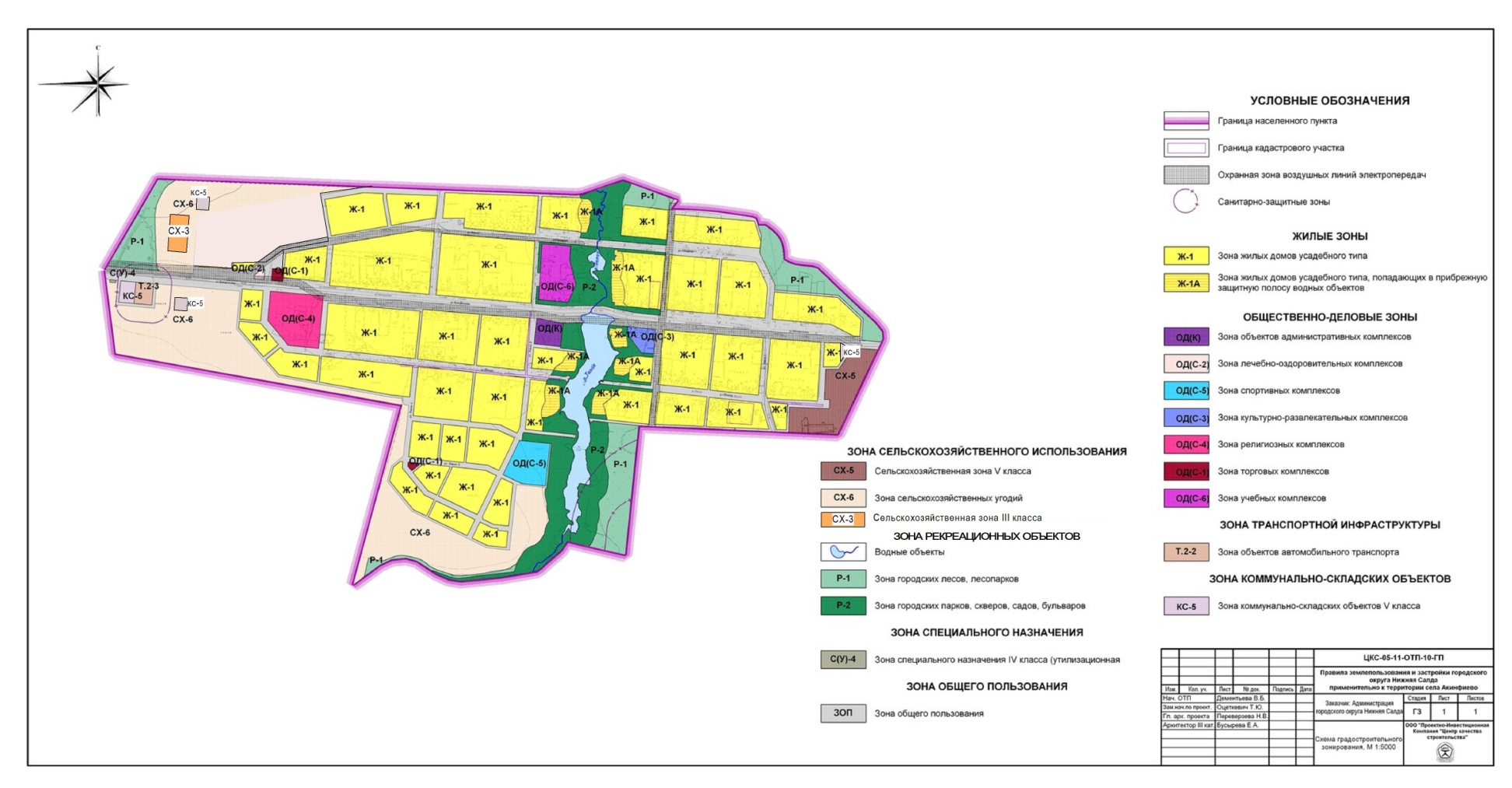 Приложениек решению Думы городского округа Нижняя Салда «О внесении изменений в Правила землепользования и застройки городского округа Нижняя Салда применительно к территории села Акинфиево»от ____________ № ___________